Wersja 2Narzędziownik: ETYKA Etap edukacyjny:  szkoła podstawowa i  ponadpodstawowaAutorka: Izabela WyppichWstępNarzędziownik został przygotowany z myślą o nauczycielach szkół podstawowych 
i ponadpodstawowych uczących etyki. Zebrane w dokumencie propozycje dobrych praktyk, rekomendowanych zasobów pozwolą na prowadzenie nie tylko zajęć z etyki, ale również tematów, które z etyką są bezpośrednio związane w ramach lekcji wychowawczych lub zajęć z filozofii. Różnorodny dobór zasobów, materiałów, scenariuszy lekcji i krótkich filmów może stanowić inspirację 
i uzupełnienie zajęć z etyki, być punktem wyjścia do dyskusji o wartościach i dylematach moralnych.Polecane portale, e-zasoby i dobre praktykiEtyka w szkole Kategoria: rekomendowany e-zasób    Link:  https://www.etykawszkole.pl/baza-wiedzy/materialy-edukacyjne https://www.facebook.com/etykawszkole „Etyka w szkole” to portal edukacyjny, który koncentruje się na wspieraniu edukacji obywatelskiej 
i nauczania etyki w szkołach. Twórcy portalu prowadzą również projekty “Etyka w Twojej Szkole” 
i “Szkoły z etyką”. Portal udostępnia darmowe materiały tworzone przez samych nauczycieli, w tym artykuły, scenariusze lekcji oraz lekcje pokazowe. Zachęca do dzielenia się własnymi pomysłami 
i prezentowania pomysłów na ciekawe lekcje etyki. Godzina rozwoju Kategoria: rekomendowany e-zasób, dobre praktyki      Link: https://www.facebook.com/groups/godzina geniuszu Publikacja „Godziny Rozwoju. Jak wspierać nastawienie na rozwój i uczyć (się) innowacyjne” została przygotowana została przez nauczycieli Dorotę Uchwat-Zaród i Marcina Zaróda w ramach finansowania z programu „#PoPojutrze 2_0”. Celem projektu  jest promowanie postawy związanej 
z nastawieniem na rozwój oraz samoświadomość, kreatywność i innowacyjność wśród uczniów 
i nauczycieli. Pierwsza część publikacji to poradnik jak wspierać rozwój dzieci i budować ich samoświadomość, druga poświęcona jest wdrażaniu projektów wynikających z pasji. Takie projekty mogą być z powodzeniem realizowane w ramach lekcji etyki. Kurzt gezagt  - wybrane filmy (dostępne napisy w  j. polskim)Kategoria:  rekomendowany e-zasób, Link: https://www.youtube.com/c/inanutshell “Kurzt gezacht” to kanał w serwisie YouTube udostępniający filmiki animowane wyjaśniające w prosty sposób najważniejsze współczesne zagadnienia z obszaru techniki, nauki, ekologii, biotechnologii, socjologii czy też etyki. Animacje uporządkowane są w bloki tematyczne.  W ramach lekcji etyki warto wykorzystać filmiki z działu “Human staff” i tematy takie jak piękno, samotność, egoizm/altruizm, „co robisz ze swoim życiem” czy antidotum na niezadowolenie. Filmiki są dostępne w języku angielskim, ale większość z nich ma polskie napisy. Ze względu na naukowy język i złożoność problematyki animacje warto wykorzystywać na lekcjach w klasach starszych i w szkole ponadpodstawowej. Kanał School of Life (dostępne napisy w  j. polskim)Kategoria: rekomendowany e-zasób  Link: https://www.youtube.com/c/theschooloflifetv “School of Live” to internetowy kanał tworzony przez grupę psychologów, filozofów i pisarzy, których celem jest przybliżanie ludziom pojąć z zakresu psychologii oraz etyki oraz wspieraniu ich w rozwoju osobistym. Krótkie, 5-6 minutowe filmiki pojawiają się co tydzień, prezentowane są w języku angielskim oraz z angielskimi napisami, jednak na poziomie komunikatywnym na tyle prostym, że mogą być wykorzystywane na lekcjach etyki w szkoła ponadpodstawowych.  Film w podstawie programowej z etyki Kategoria: scenariusz lekcji Link: https://edukacjafilmowa.pl/propozycje-wykorzystania-filmu-w-realizacji-podstawy-programowej-z-etyki-dla-klas-4-8/ “Film w podstawie programowej z etyki w klasach 4-8” to bardzo bogata lista pomysłów na lekcje etyki z wykorzystaniem filmów. Do każdego z celów operacyjnych zawartych w podstawie programowej zaproponowane są konkretne filmy, które można wykorzystać na lekcji oraz krótko opisane propozycje zajęć. Korzystając z tej strony można przygotować program nauczania etyki w oparciu o wykorzystanie tekstów kultury filmowej.Filozofuj. Scenariusze do filozofii i etyki Kategoria: scenariusz lekcji Link: https://filozofuj.eu/category/edukacja-filozoficzna/filozofia-w-szkole/scenariusze-lekcji/ “Filozofuj” to najbardziej znany w sieci portal edukacyjny poświęcony zagadnieniom filozoficznym 
i etycznym. Na stronie filozofuj.eu w zakładce edukacja filozoficzna - filozofia w szkole - można znaleźć wiele ciekawych scenariuszy lekcji filozofii i etyki przeznaczonych dla uczniów II i III etapu edukacyjnego. Uczę filozofować  Kategoria: rekomendowany e-zasób    Link:  https://www.facebook.com/uczefilozofowac “Uczę filozofować” to autorska strona nauczyciela etyki i filozofii Krystiana Karcza. Autor dzieli się na niej swoimi pomysłami i inspiracjami na nauczanie etyki. Śledząc stronę można też znaleźć odwołania do konkretnych książek, odcinków podcastów i wystąpień na temat nauczania etyki w szkole. 8.  Podcast  Przemka Staronia  Link: https://podcasts.apple.com/us/podcast/przemek-staron/id1476753145?uo=4 Kategoria: rekomendowany e-zasób To autorski podcast Przemka Staronia, najsłynniejszego chyba w Polsce nauczyciela filozofii i etyki, autora książki “Szkoła bohaterek i bohaterów, czyli jak sobie radzić z życiem”. Podcast zawiera osiem krótkich nagrań, w którym Staroń w prosty i angażujący sposób interpretuje teksty filozoficzne takie jak mit o jaskini Platona czy fragmenty tekstu Simone Weil “Zakorzenienie. Oczekiwanie Boga”.9. TED edukacja - Moralne dylematy (dostępne napisy w  j. polskim)Kategoria: rekomendowany e-zasób  Link: https://ed.ted.com/search?qs=Ethical+dilemma#ted-ed-lessons Film z cyklu TED-ed poruszają wiele tematów związanych z historią, biologią, geografią, społeczeństwem czy nauką. W ramach lekcji etyki warto sięgnąć do cyklu “ethical dilemma”. Krótkie animacje w prosty sposób przybliżają uczniom ciekawe dylematy moralne, np. kto odpowiada za wypadek spowodowany przez automatyczny samochód, czy można uratować jedną osobę poświęcając życie pięciu. 10. Pstryki z etyki Kategoria: rekomendowany e-zasób Link: https://www.youtube.com/channel/UCBG1U_y87dyC8fWKpuIMyig/featured Pstryki z etyki to kanał prowadzony przez nauczycieli etyki i filozofii Artura Zborowskiego i Arkadiusza Grzesieka, założycieli wrocławskiej Fundacji Wspierania Filozoficzno- Humanistycznych Działań Społecznych SOKRATES. W każdym filmiku obaj prowadzą “dysputę filozoficzną” nad wybranym problem etycznym. Materiały świetnie nadają się do wykorzystania jako wprowadzenie do lekcji oraz zasób, który może być wykorzystany w edukacji zdalnej. 11. Reżyser życia Kategoria: rekomendowany e-zasób Link: https://www.youtube.com/c/Re%C5%BCyser%C5%BBycia “Reżyser życia” to kanał w serwisie YouTube prowadzony przez Daniela Rusina, reżysera i operatora związanego z branżą reklamową. Od 2007 roku na kanale pojawiają się krótkie, emocjonalnie angażujące filmiki poruszające ważne dylematy etyczne, codzienne problemy ludzi, a także eksperymenty społeczne. Aktualnie na kanale można znaleźć ponad 80 krótkich materiałów filmowych, którego bohaterami 
i bohaterkami są młodzi borykający się z różnego rodzaju problemami i sytuacjami życiowymi. 12. Kialo-eduKategoria: aplikacja Link:  https://www.kialo-edu.com/ Kialo-edu to edukacyjna wersja popularnego narzędzia do prowadzenia dyskusji online. Dzięki Kialo-edu uczniowie mogą wspólnie przepracować zadany problem, zbierając argumenty za i przeciw konkretnemu twierdzeniu. Kialo-edu jest przydatnym narzędziem pomagającym stosować myślenie krytyczne, przydaje się do pracy metodą debaty oksfordzkiej, przygotowuje do dyskusji oraz pomaga kształtować umiejętności argumentacyjne uczniów. 13.Filozof z beczki  Kategoria: dobra praktyka  Link: https://www.youtube.com/channel/UCrbvk7251Y0fKdvP0qX6waA “Filozof z beczki” to kanał, którego celem jest popularyzacja wiedzy na temat filozofii i etyki. Na kanale znajdziemy filmiki na temat historii filozofii, cykl “Filozofia od A do Z” (w zwięzły prezentujący najważniejsze pojęcia filozoficzne), cykl “Filozofia dla każdego” czy też bajki filozoficzne. Zarówno krótka forma jak i przystępność treści prezentowanych na kanale pozwalają na wykorzystanie tego zasobu na lekcjach etyki w szkole podstawowej oraz w średniej.   PodsumowanieRekomendowane e-zasoby, praktyki i aplikacje są wykorzystywane i polecane przez nauczycieli filozofii,  etyki, wychowawców,  którzy wyszukują (bądź sami przygotowują) zasoby pozwalające na prowadzenie ciekawych i twórczych z zajęć z uczniami. Zasoby zaprezentowane w narzędziowniku są dostępne bez opłat, są elastyczne i uniwersalne. Umożliwiają dostosowanie ich do indywidualnych potrzeb 
i możliwości uczniów, w tym uczniów o specjalnych potrzebach edukacyjnych. Podstawa programowa zarówno dla szkoły podstawowej jak i szkoły ponadpodstawowej dla przedmiotu etyka zawiera treści i umiejętności w pewnym zakresie pokrywające się z przedmiotami takimi jak filozofia, godzina wychowawcza, język polski czy wiedza o społeczeństwie, religia, dlatego, szukając inspiracji do prowadzenia lekcji etyki, warto też sięgnąć też do narzędziowników z wyżej wymienionych przedmiotów. 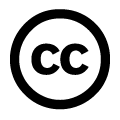 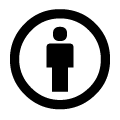 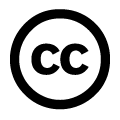 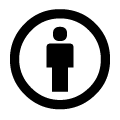 